Resumen Ejecutivo, Técnico y FinancieroNombre del proyecto (En su caso indicar el alcance sea nuevo o ampliación).Programa, componente(s), concepto(s) de incentivo, inversión total, desglose de incentivo solicitado y de aportación del solicitante, de créditos, de otros programas e instituciones, entre otros.Objetivo(s) general(es) y específico(s), los cuales deben estar alineados a los objetivos del Programa y componente(s) correspondiente(s), establecidos en las presentes Reglas de Operación del Programa Estatal de Apoyo y Servicios a la Ganadería y al Sector Lechero.JustificaciónAntecedentes.Descripción de la situación actual de la empresa, en su caso características y experiencias del grupo o participantes.Descripción de la problemática u oportunidad identificada.Forma en la que el proyecto, de concretarse, abordará la problemática u oportunidad identificada.Metas, de concretarse el proyecto, que corresponden con la problemática identificada e indicadores que permitirán verificar el cumplimiento del (los) objetivo(s) general(es) y específico(s).Efectos esperados de no concretarse el proyecto.Análisis y diagnóstico de la situación actual y previsiones sin el proyecto.Investigador, técnico o responsable del Proyecto.En su caso, misión y visión del comité, empresa o grupo.En su caso, instrumento de planeación en que se fundamenta el proyecto.Datos generales y aspectos técnicos del proyectoLocalización geográfica del proyecto (Entidad Federativa, Municipio y localidad, ejido o predio y referencias para localización en su caso, núcleo agrario, coordenadas georreferenciadas, así como la localización específica del proyecto o microlocalización de acuerdo a la norma técnica del INEGI).Descripción técnica del proyecto, la cual deberá partir del concepto de incentivo y describir de forma detallada el mismo (plano, croquis de ubicación y distribución de la unidad de producción y así mismo del arreglo interno de los equipos y esquemas del proceso, tipo de maquinaria, infraestructura, equipo, procesos, tecnologías a emplear, monto de cada concepto a solicitar, capacidad de procesos, programas de producción y mantenimiento, asistencia técnica, consultoría y/o capacitación, escenarios con diferentes volúmenes de proceso, entre otros).Tipo de proyecto, describir en qué consiste el proyecto, recursos para la producción (agua, energía eléctrica, corrales, cobertizo, acceso, otros); así como postcosecha (acopio, almacenamiento, custodia y conservación de granos, forraje o alimento balanceado.Análisis y aspectos de MercadosCanales de distribución y venta.Estimación de beneficios económico del proyecto.Análisis de fortalezas, oportunidades, debilidades y amenazas (FODA), en su caso)Análisis FinancieroEvaluación financiera del proyecto, la cual debe contener flujo de efectivo, el cálculo de la Tasa Interna de Rendimiento (TIR), Punto de equilibrio (PE) y el Valor Actual Neto (VAN) desglosando todos sus componentes y anexando documentación que soporte dicho cálculo (incluir el archivo Excel considerado para los cálculos efectuados). Así mismo deberá incluir el análisis de sensibilidad, relación utilidad o beneficio costo. Nota: La hoja de cálculo no debe de estar protegida. Debe permitir verificar los cálculos y fórmulas que se presentan dentro del horizonte del análisis financiero.Presupuestos, composición y programa de inversiones y financiamiento complementario de algún intermediario financiero o de otro tipo (en su caso).Proyección financiera actual y proyectada a 5 años (ingresos/egresos).Descripción de costos (fijos y variables).Necesidades de inversión.ActivosInventario de Activos Fijos (construcciones, terrenos agrícolas y ganaderos, inventarios de equipos, semovientes y otros, de ser el caso).Descripción y análisis de Impactos esperadosIncremento en los niveles de capitalización (descriptivo).Incremento porcentual esperado en el volumen de producción, especificando kilogramos o toneladas producidas actualmente y por producir.Número esperado de empleos a generar con el proyecto (directos e indirectos permanentes y temporales por género) o en el caso de Promoción Comercial los que ya se generan, así como el número y tipo de empleos generados.Incremento en los rendimientos (en su caso).Reducción estimada de los costos.Comparativo con y sin el proyecto.Conclusiones y recomendaciones (respecto de cada uno de los puntos señalados).Anexos del Proyecto, en su caso.
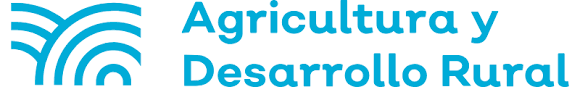 ANEXO IIGuión Único para la Elaboración de Proyectos de Inversión mayor de $250,000.00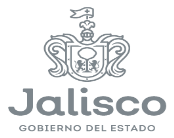 